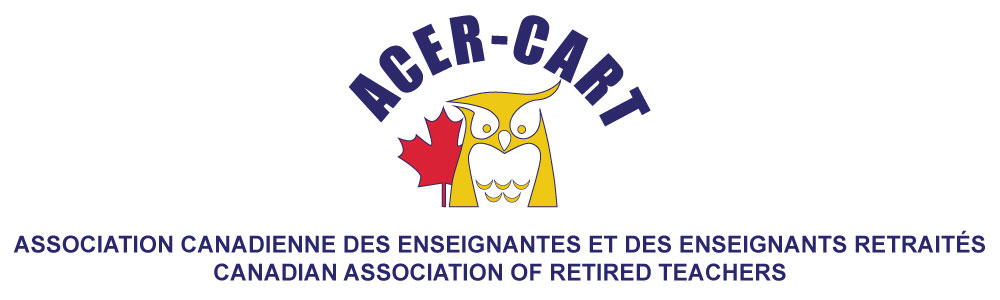 NOTES OF PAC MEETINGSEPT 25, 2020The committee reviewed the Strategic Plan of ACER-CART, with special attention to Political Advocacy. They examined list of potential areas requiring advocacy in the areas of Health Care, Pension and in general. They generated a list of five potential topics on which ACER-CART. The assumption is that the executive would choose one or two on which we would focus.The committee also felt that strategic partnership could help in the advancement of those areas chosen.Long Term Care 	The committee felt that this is a critical area for advocacy and requires a stated position.Pharmacare	We should not let down on our advocacy in this area because headway is being made.Pension Stability	The pension committee will be keeping an eye on this area and at the same time, we need to continue to advocate for defined benefits.Elder Abuse		A continuing problem that affects members nation-wide and should be addressed.Age friendly communities	Another area where some headway is being made but deserves attention.Respectfully SubmittedMartha Foster-ChairBob FitzpactrickLawrence HyrcanGrace Wilson